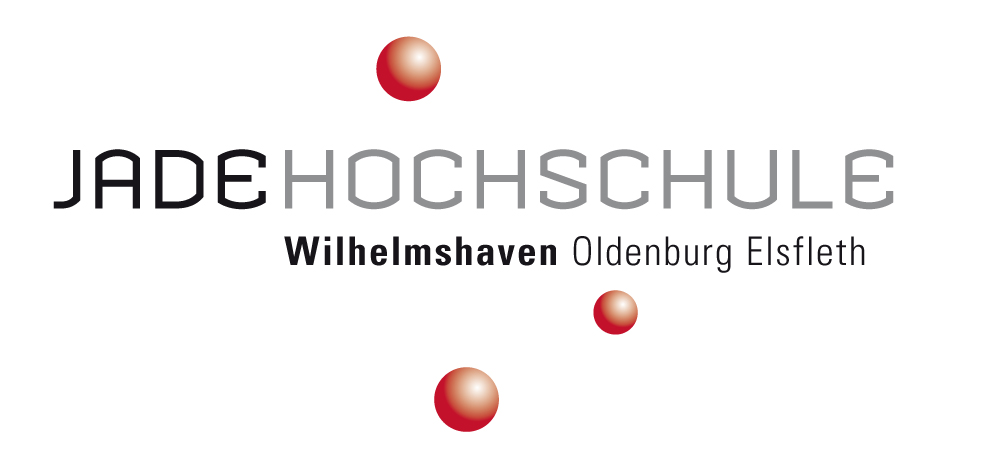 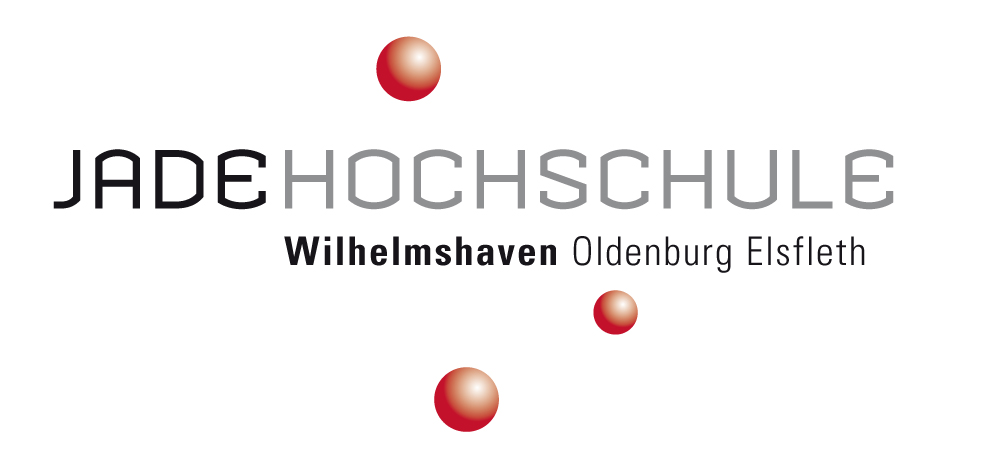 Praxissemesterberichtbei der Firma xxxxxxx in xxxxName NachnameMatrikelnummer: xxxxxxvom xx.xx.202x – xx.xx.202xXxxxxsemester 202x/2xFachbereich: 			IngenieurwissenschaftenStudiengang:				xxxxxxxBetreuer Praxisstelle: 		Susi SonnenscheinBetreuer Hochschule:		Prof. Dr.-Ing. xxxxxBegriffserläuterungEidesstattliche ErklärungHiermit versichere ich, dass ich die vorliegende Arbeit selbstständig verfasst und keine anderen als die angegebenen Quellen und Hilfsmittel benutzt habe, alle Ausführungen, die anderen Schriften wörtlich oder sinngemäß entnommen wurden, kenntlich gemacht sind und die Arbeit in gleicher oder ähnlicher Fassung noch nicht Bestandteil einer Studien- oder Prüfungsleistung war.____________________________		____________________________Ort, Datum						Unterschrift Studierende/rVertraulichkeitshinweisDer Praxissemesterbericht enthält vertraulich, kommerziell nutzbare Informationen, deren Rechte außerhalb der Jade Hochschule liegen. Der Bericht ist daher nicht zur Veröffentlichung freigegeben und darf nur den am Prüfungsverfahren beteiligten Personen zugänglich gemacht werden, die hiermit auf ihre Pflicht zur Vertraulichkeit hingewiesen werden.Ausgewählte Inhalte dieses Berichts sind für den Erfahrungsbericht in das JobTeaser Karriereportal der Jade Hochschule vorgesehen, um sie einem breiteren Publikum zugänglich zu machen. Diese spezifischen Inhalte sind im "Abschnitt 5: Würdigung und Fazit" zu finden.FreigabeHiermit wird der Praxissemesterbericht von xxxxxx, von dem Unternehmen xxxxx für die Beurteilung des Praxissemesters freigegeben.____________________________		____________________________Ort, Datum						Unterschrift UnternehmenEinleitungDiese Vorlage soll Ihnen bei der Erstellung Ihres Berichtes zur Praxisphase helfen. VorwortLorem ipsum dolor sit amet, consectetuer adipiscing elit. Aenean commodo ligula eget dolor. Aenean massa. Cum sociis natoque penatibus et magnis dis parturient montes, nascetur ridiculus mus. Dies ist lateinscher Dummy Text.Unternehmensprofil (maximal 2- 3 Seiten)Hier wird die Firma vorgestellt.Volkswagen AGDer gesamte Konzern.Volkswagen Werk EmdenDas spezielle Werk.PresswerkDer konkrete Einsatzbereich.ArbeitsumfeldWo haben Sie gearbeitet? Ansprechpartner und Team…Ausgewählte Projekte und weitere Aufgaben (oder Tätigkeiten…)Allgemeine, wiederkehrende TätigkeitenGrober ÜberblickDie erste superspannende Tätigkeit Spannender Kern Ihres Berichtes zum Praxisprojekt!Ggf. Die zweite superspannende TätigkeitEs geht spannend weiter…!Hier füge ich ein Bild ein, denn dies hilft oft bei der Veranschaulichung der Sachverhalte.Abbildung 1: Logo der Jade HochschuleHier geht der Text weiter, denn ein Bild sollte immer von Text umschlossen sein und auf das Bild (siehe Abbildung 1) sollte immer verwiesen werden. Ein Abbildungsverzeichnis lohnt sich nur, wenn es auch ausreichend gefüllt ist. Ansonsten sollten Sie dieses weglassen.Wochenübersicht der Praxisphase / des PraxisprojektsDie Beschriftung einer Tabelle wird immer vor der Tabelle angegeben. Auch diese gibt es zu nummerieren und zu referenzieren (siehe Tabelle 1: Wochenübersicht).Hinweis: Bitte notieren Sie Ihre wöchentlichen Tätigkeiten und ersetzen Sie dabei die Beispieltätigkeiten. Passen Sie die Anzahl der Wochen in der Tabelle an die Dauer Ihrer Praxisphase an – entfernen Sie überflüssige Zeilen. Hinweis: 20 Wochen für reguläre Studierende, 10 Wochen für dual Studierende.Tabelle 1: WochenübersichtSchlussbetrachtungViel Erfolg bei der Erstellung Ihres Berichts. Dieser Bericht hat ohne Inhalt bereits neun Seiten, daher sollten Sie auf 15-20 Seiten kommen. Achten Sie bei der Erstellung darauf, dass Sie Passagen wiederverwenden können (z.B. BA / MA). Dies gilt auch für die Einarbeitung in diese Vorlage.Würdigung und FazitDieser Abschnitt Ihres Berichts soll für Ihren Erfahrungsbericht im JobTeaser verwendet werden. Vermeiden Sie die Offenlegung vertraulicher Informationen. Nutzen Sie die Chance, Ihre Erkenntnisse zu betonen. Studierende sollten das Unternehmen explizit darüber informieren, dass dieser Teil ihres Berichts öffentlich auf JobTeaser (siehe Anhang) veröffentlicht wird.Aufgabenbeschreibung: Beginnen Sie mit einer kurzen Beschreibung Ihrer Hauptaufgaben und Projekte stichpunktartig.Erfahrungsbewertung: Bewerten Sie kurz Ihre Gesamterfahrung.Positive Erfahrungen: Beschreiben Sie die Highlights Ihres Praktikums und was diese Erfahrungen für Sie wertvoll gemacht hat.Herausforderungen: Beschreiben Sie eventuelle Schwierigkeiten oder weniger angenehme Aspekte.Kompetenzerweiterung: Reflektieren Sie über die Fähigkeiten und Kenntnisse, die Sie während des Praktikums erworben haben.Rekrutierungsprozess: Geben Sie einen kurzen Einblick in den Bewerbungs- und Auswahlprozess.Vergütung und Vorteile: Erwähnen Sie Gehalt und zusätzliche Leistungen.Bewertung der Unternehmenskultur: Bewerten Sie verschiedene Aspekte der Unternehmenskultur anhand einer 1-5 Skala: soziales und ökologisches Engagement des Unternehmens, Zusammenarbeit und Arbeitsatmosphäre, Work-Life-Balance, betriebliche Vorteile, persönliche Entwicklung, Bekanntheit und Ansehen des Unternehmens.Quellen und VerweiseHier kann man auch eine Literaturverwaltungssoftware wie Citavi nutzen. Das lohnt sich bei diesem Bericht wahrscheinlich noch nicht, aber definitiv bei Ihren wissenschaftlichen Arbeiten (BA / MA).[Eign-2012]	Eigner, M. et al.: Informationstechnologie für Ingenieure , Springer-Verlag Berlin Heidelberg (2012)[Rump-12]	Rumpe, B.: Agile Modellierung mit UML. Springer, Berlin Heidelberg (2012)[Scha-2010]	Schatten, A., Demolsky, M., Winkler, D., Biffl, S., Gostischa-Franta, E., Östreicher, T. : Best Practice Software-Engineering. Springer, Berlin (2010)[Lieb-2014]	Liebig H., Flik T., Rechenberg P., Reinefeld A., Mössenböck H.: Das Ingenieurwissen: Technische Informatik Springer Berlin (2014)[ScSu-2017]	Schwaber K., Sutherland, J.: Der Scrum Guide www.scrum.org (2017)[RöWi-2016]	Röpstorff, S., Wiechmann, R.: Scrum in der Praxis : Erfahrungen, Problemfelder und Erfolgsfaktoren. Dpunkt (2016)[Lind-2005]	Lindemann, U: Methodische Entwicklung technischer Produkte. Berlin, Heidelberg, New York: Springer (2005) Oder auch so:Lindemann, U: Methodische Entwicklung technischer Produkte. Berlin, Heidelberg, New York: Springer (2005)Internetquelle, abgerufen am 24.12.2020Buch WasAuchImmerAnhang
Dieser Flyer sollte dem Unternehmen als Teil des Informationsprozesses überreicht werden, um auf die bevorstehende Veröffentlichung des Abschnitts 5. "Würdigung und Fazit" im JobTeaser Karriereportal hinzuweisen.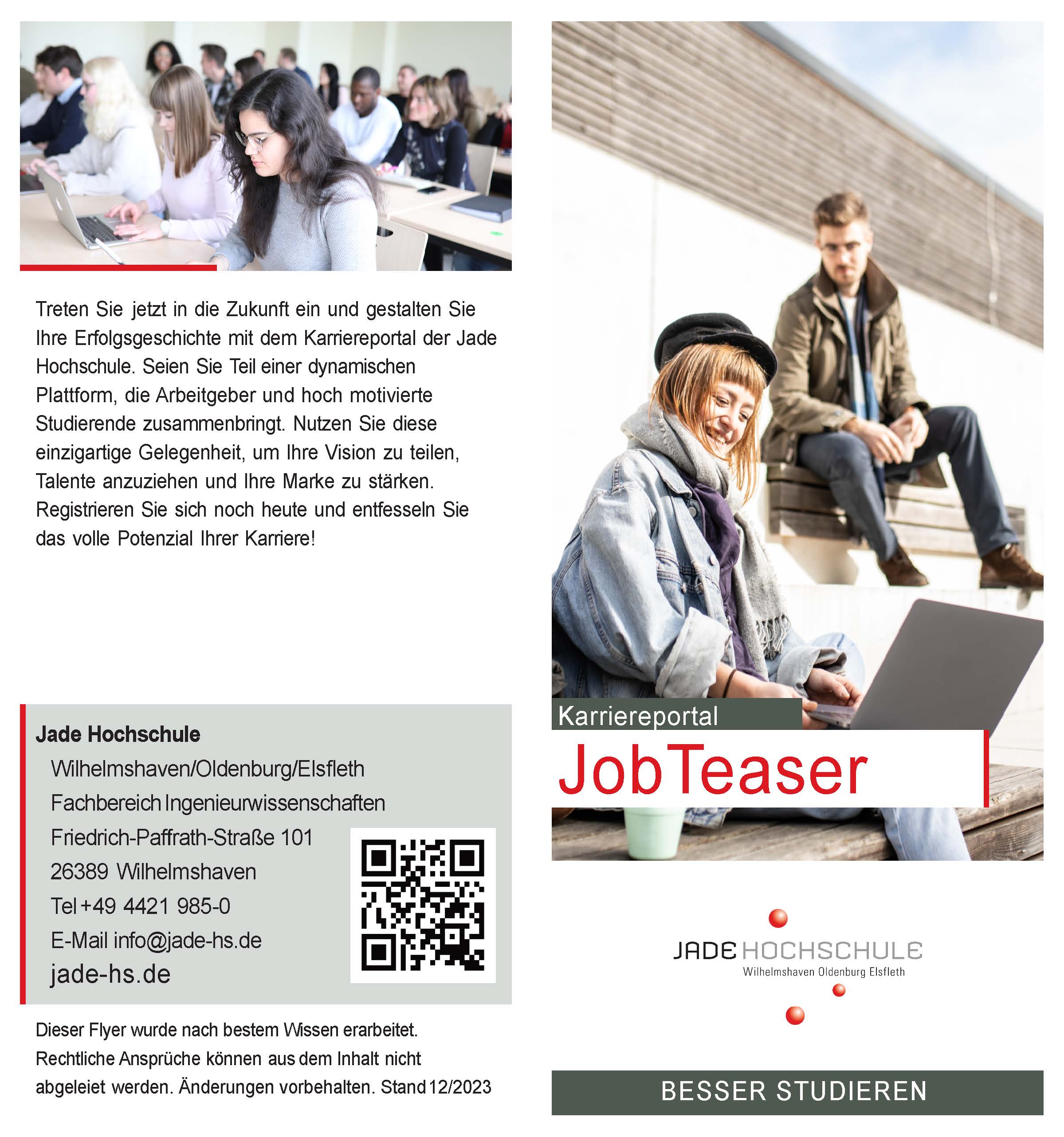 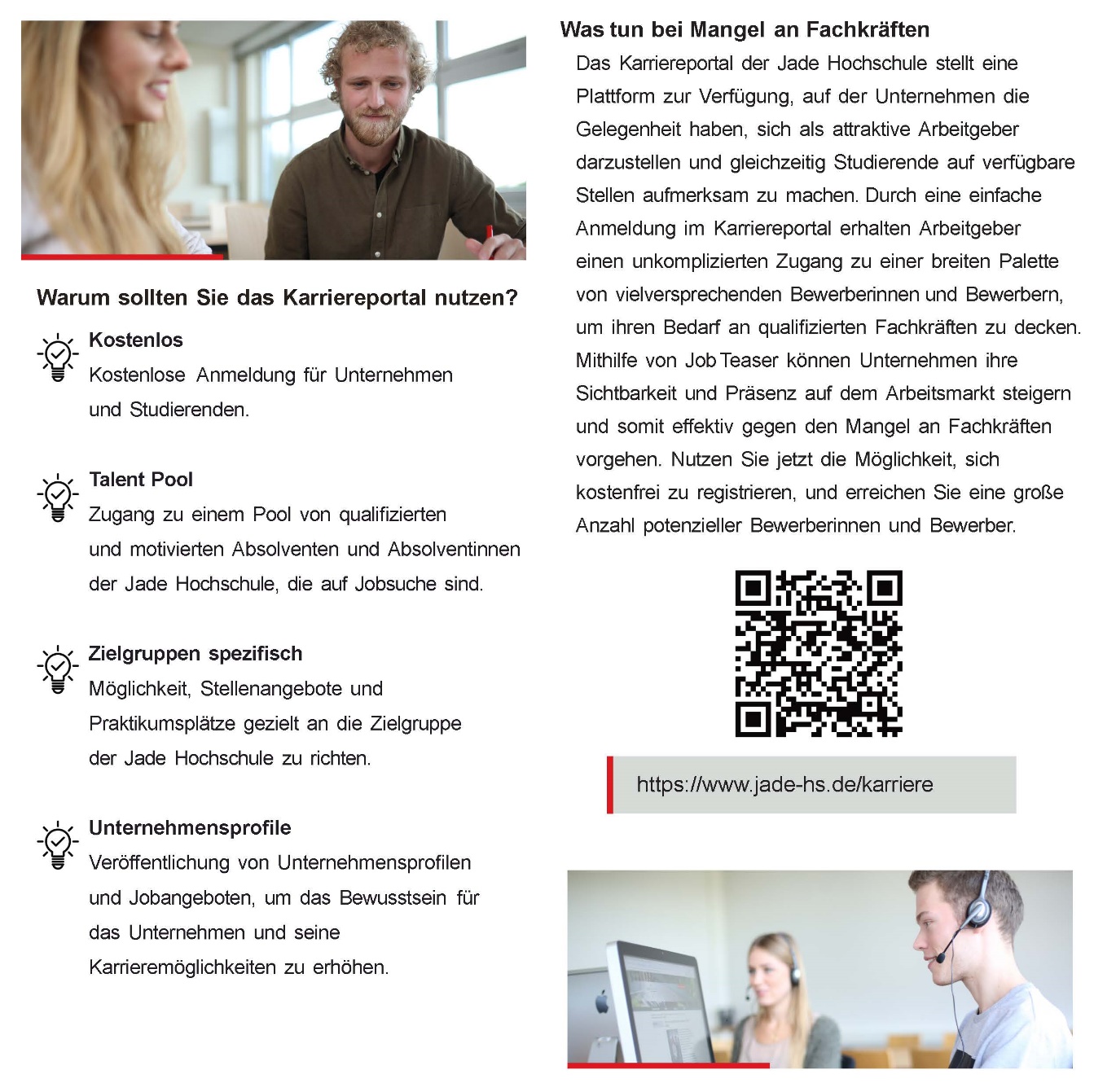 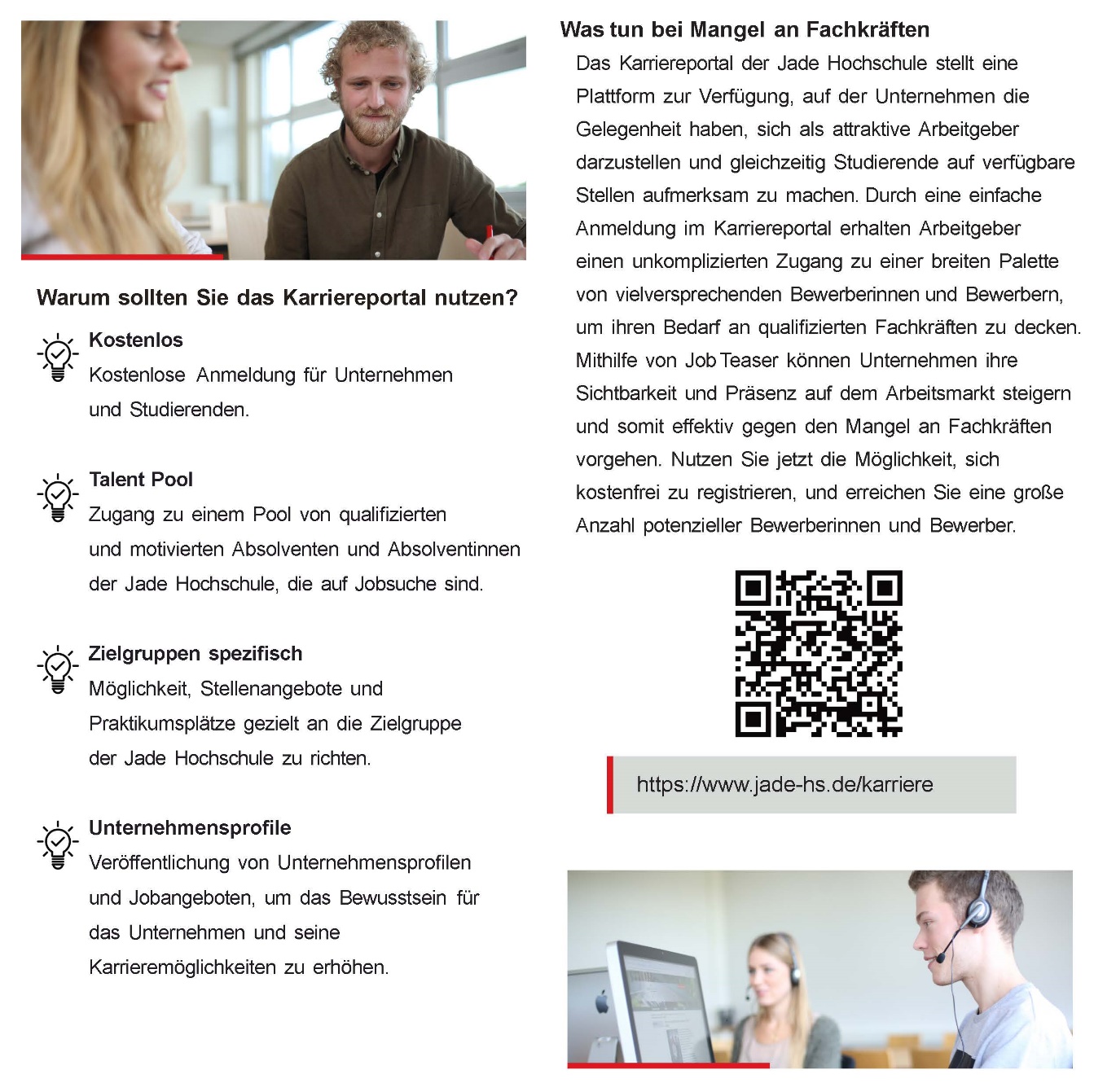 Anhang unterzeichnete ArbeitszeitbescheinigungBRZBruttoraumzahl, dimensionslose Zahl, die die Größe eines Schiffes angibtFormel : Berechnung BruttoraumzahlWocheTätigkeiten1UnternehmensorientierungTeilnahme an SchulungenEinarbeitung in Software- und Unternehmensprozesse2Teilnahme an Team MeetingsProjektplanung unterstützenTechnische Zeichnungen anfertigen3Marktanalyse durchführenLösungskatalog erarbeitenWerkstoffprüfung unterstützen4Prototypen entwickelnSimulationen durchführenDatenanalyse verwalten5Einarbeitung in FertigungsprozesseQualitätskontrolle durchführen Stückliste erstellen6Lieferanten recherchierenLieferanten kontaktierenLösungskatalog erarbeiten7Anforderungen neu bewertenDatenbank pflegenCAD-Design erarbeiten8Teilnahme an Kunden MeetingsTests durchführenMessdaten auswerten9Präsentationen vorbereitenBericht verfassenEingangskontrolle durchführen10Risikoanalyse durchführenKostenübersicht pflegenProzesse optimieren11Teilnahme an WorkshopsDesignoptimierung vornehmenBerechnungen durchführen12Kundenbewertung sammelnLieferantendaten aktualisierenDokumentation aktualisieren13Einarbeitung in Programmierkonzepte Teilnahme an Team MeetingsRecherche durchführen14Benutzeroberflächen gestalten Skripte schreibenBugs beheben15Präsentation vorbereiten Maschinelles Lernen erforschenAlgorithmen entwickeln16Teilnahme an Code ReviewsDatenbank im App einbindenTeilnahme an Kunden Meetings17Frontend aktualisierenFortschritt mit Geschäftsführer besprechenBerichte erstellen18Anwendung testenSicherheit evaluierenSkalierbarkeit prüfen19Abschlusspräsentation erstellenDokumentation vervollständigenTeilnahme an Team Meetings20Berichte vervollständigenFeedbackgespräche führenÜbergabeprozess 